TỜ KHAI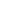 THAM GIA, ĐIỀU CHỈNH THÔNG TIN BẢO HIỂM XÃ HỘI, BẢO HIỂM Y TẾKính gửi: Bảo hiểm xã hội  TP.HCMI. Phần kê khai bắt buộc [01]. Họ và tên (viết chữ in hoa): ……………………………………………………..…………………………………[02]. Ngày, tháng, năm sinh: ………/………/…………… [03]. Giới tính: ………………………………..………[04]. Quốc tịch ………………………… [05]. Dân tộc ………………………………………………..……………[06]. Nơi đăng ký giấy khai sinh: [06.1]. Xã (phường, thị trấn): ………………………………………….……………[06.2]. Huyện (quận, thị xã, Tp thuộc tỉnh): ……………………. [06.3]. Tỉnh (Tp): ……………………………………[07]. Địa chỉ nhận hồ sơ: [07.1]. Số nhà, đường phố, thôn xóm: Trường Đại học Quốc tế [07.2]. Xã (phường, thị trấn): Linh Trung [07.3] Huyện (quận, thị xã, Tp thuộc tỉnh): TP Thủ Đức[07.4].Tỉnh (Tp): TP Hồ Chí Minh[08]. Họ tên cha/ mẹ/ người giám hộ (đối với trẻ em dưới 6 tuổi): ………………………………………………………..[09]. MSSV: ………………………………………………………………………………………………………….II. Phần kê khai chung[09]. Mã số BHXH (đã cấp):………………………[09.1]. Số điện thoại liên hệ:……………………………………...…[09.2]. Số CMND/ Hộ chiếu/ Thẻ căn cước: ……………….. ………………………..………………………………[10]. Mã số hộ gia đình (đã cấp): ………………………………………………………………………………………(trường hợp chưa có mã hộ gia đình thì kê khai bổ sung Phụ lục đính kèm tờ khai)[11]. Mức tiền đóng: 563.220 Đ [12]. Phương thức đóng: Chuyển khoản[13]. Nơi đăng ký khám bệnh, chữa bệnh ban đầu: ……………………………………..…..……………………….[14]. Nội dung thay đổi, yêu cầu:  ……………………………………………………………………………………[15]. Hồ sơ kèm theo (nếu có): ……………………………………………………………………..………………….………………………………………………………………………………………….…..……………………………Phương pháp lập:  Ghi đầy đủ thông tin còn thiếu vào các chỉ tiêu trên Tờ khai, không phải kê khai các chỉ tiêu ([10], [11], [12], [14], [15]. Lưu ý một số chỉ tiêu sau:[06]. Nơi đăng ký Giấy khai sinh: ghi rõ tên xã (phường, thị trấn), huyện (quận, thị xã, thành phố thuộc tỉnh), tỉnh, thành phố đã đăng ký giấy khai sinh. Trường hợp chưa xác định được nơi cấp giấy khai sinh lần đầu thì ghi nguyên quán (trường hợp sát nhập, chia tách địa giới hành chính thì ghi theo tên địa danh tại thời điểm kê khai) hoặc ghi theo nơi đăng ký hộ khẩu thường trú hoặc tạm trú.[09]. Mã số BHXH: Trường hợp có số sổ BHXH hoặc số thẻ BHYT thì ghi số sổ BHXH hoặc số thẻ BHYT.Sau khi hoàn tất việc kê khai, người kê khai ký ghi rõ họ tên.Phụ lục: Thành viên hộ gia đìnhHọ và tên chủ hộ: …………………………………………………… Số điện thoại (nếu có): ……………………………….………………….................Số sổ hộ khẩu (hoặc sổ tạm trú):…………………Địa chỉ: Thôn (bản, tổ dân phố)……………………….Xã (phường, thị trấn):………………………….............Huyện (quận, thị xã, Tp thuộc tỉnh):………………………………………..……….Tỉnh (Tp): …………………………………………………………..…….Tôi cam đoan những nội dung kê khai là đúng và chịu trách nhiệm trước pháp luật về những nội dung đã kê khai.........., ngày ....... tháng ....... năm ...........Người kê khaiPhương pháp lập:  * Phần thông tin chung: ghi đầy đủ họ và tên chủ hộ; ghi số sổ hộ khẩu (hoặc số sổ tạm trú); số điện thoại liên hệ (nếu có); ghi rõ địa chỉ: thôn (bản, tổ dân phố); xã (phường, thị trấn); huyện (quận, thị xã, thành phố thuộc tỉnh); tỉnh (thành phố).Trường hợp hộ gia đình chỉ có giấy tạm trú thì vẫn thực hiện kê khai nhưng ghi rõ cụm từ “giấy tạm trú” vào cột ghi chú.* Chỉ tiêu theo cột:- Cột A: ghi số thứ tự từ 1 đến hết các thành viên trong hộ gia đình.- Cột B: ghi đầy đủ họ và tên của từng người trong sổ hộ khẩu (trừ những người tạm vắng) hoặc sổ tạm trú (bao gồm chủ hộ và các thành viên trong hộ).- Cột 1: ghi mã số BHXH đối với từng thành viên hộ gia đình đã được cơ quan BHXH cấp, hoặc số sổ BHXH hoặc số thẻ BHYT. - Cột 2: ghi ngày, tháng, năm sinh như trong giấy khai sinh hoặc chứng minh nhân dân, hộ chiếu, thẻ căn cước.- Cột 3: ghi giới tính của các thành viên trong hộ (nếu là nam thì ghi từ “nam” hoặc nếu là nữ thì ghi từ “nữ”).- Cột 4: ghi rõ tên xã (phường, thị trấn); huyện (quận, thị xã, thành phố thuộc tỉnh); tỉnh, thành phố đã cấp giấy khai sinh.Trường hợp chưa xác định được nơi cấp giấy khai sinh thì ghi nguyên quán (trường hợp sát nhập, chia tách địa giới hành chính thì ghi theo tên địa danh tại thời điểm kê khai) hoặc ghi theo nơi đăng ký hộ khẩu thường trú hoặc tạm trú.- Cột 5: ghi mối quan hệ với chủ hộ (là vợ, chồng, con, cháu...).- Cột 6: Số chứng minh nhân dân/Hộ chiếu/Thẻ căn cước (nếu có): ghi số chứng minh nhân dân hoặc ghi số hộ chiếu hoặc ghi số Thẻ căn cước.- Cột 7: ghi những nội dung cần ghi chú.Sau khi hoàn tất việc kê khai, người kê khai ký ghi rõ họ tên.BẢO HIỂM XÃ HỘI VIỆT NAM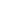 CỘNG HOÀ XÃ HỘI CHỦ NGHĨA VIỆT NAMĐộc lập - Tự do - Hạnh phúc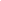 Tôi cam đoan những nội dung kê khai là đúng và chịu trách nhiệm trước pháp luật về những nội dung đã kê khai.........., ngày ....... tháng ....... năm ...........Người kê khai(Ký, ghi rõ họ tên)Tôi cam đoan những nội dung kê khai là đúng và chịu trách nhiệm trước pháp luật về những nội dung đã kê khai.........., ngày ....... tháng ....... năm ...........Người kê khai(Ký, ghi rõ họ tên)SttHọ và tênMã số BHXHNgày, tháng, năm sinhGiới tínhNơi cấp giấy khai sinh Mối quan hệ với chủ hộSố CMND/ Thẻ căn cước/ Hộ chiếuGhi chúAB12345671234...